Приложение 3СООТВЕТСТВИЕ ТРЕБОВАНИЯМ ПО СОБЛЮДЕНИЮ ЛИЧНОЙ ГИГИЕНЫ ОБУЧАЮЩИХСЯ 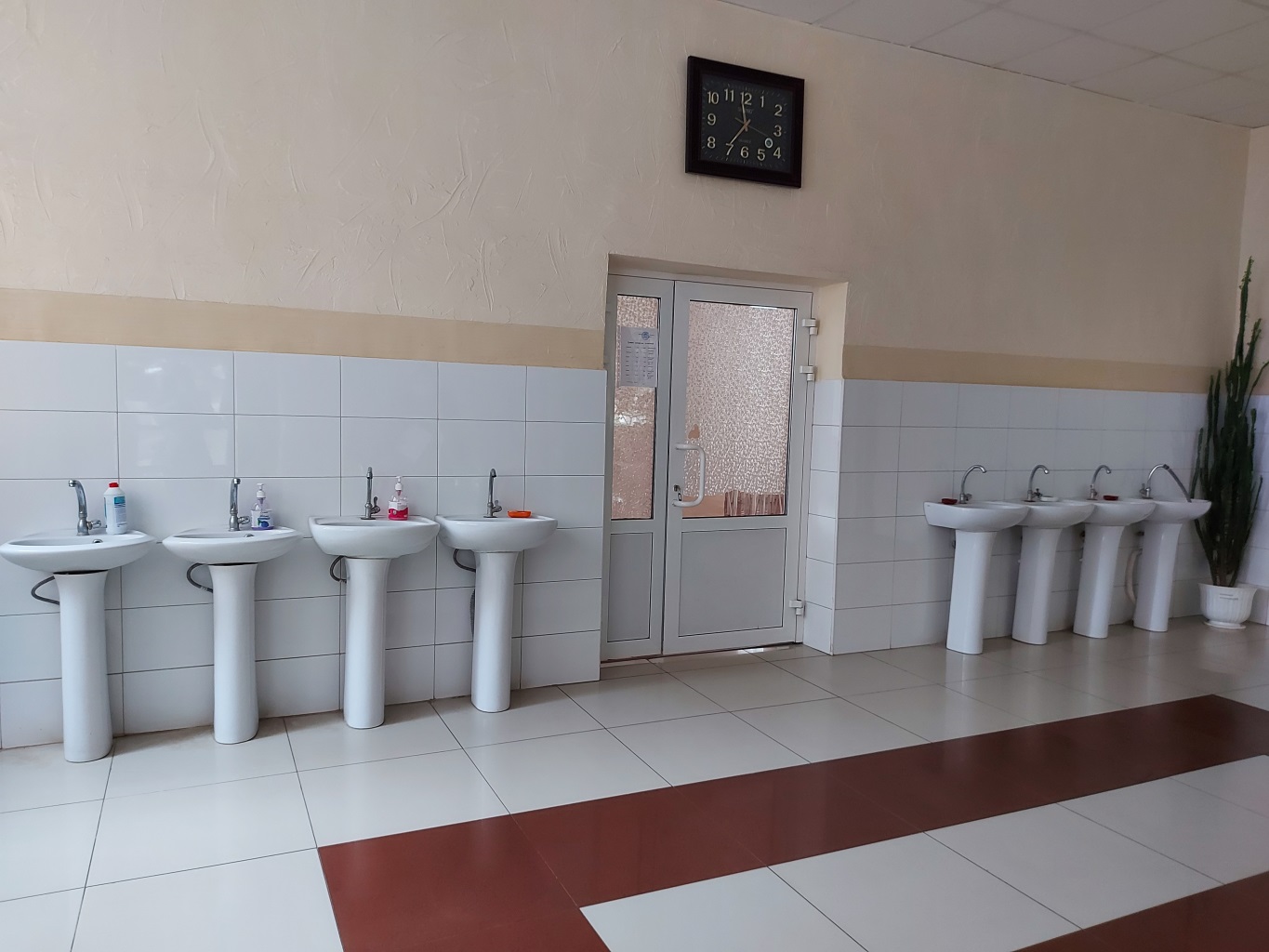 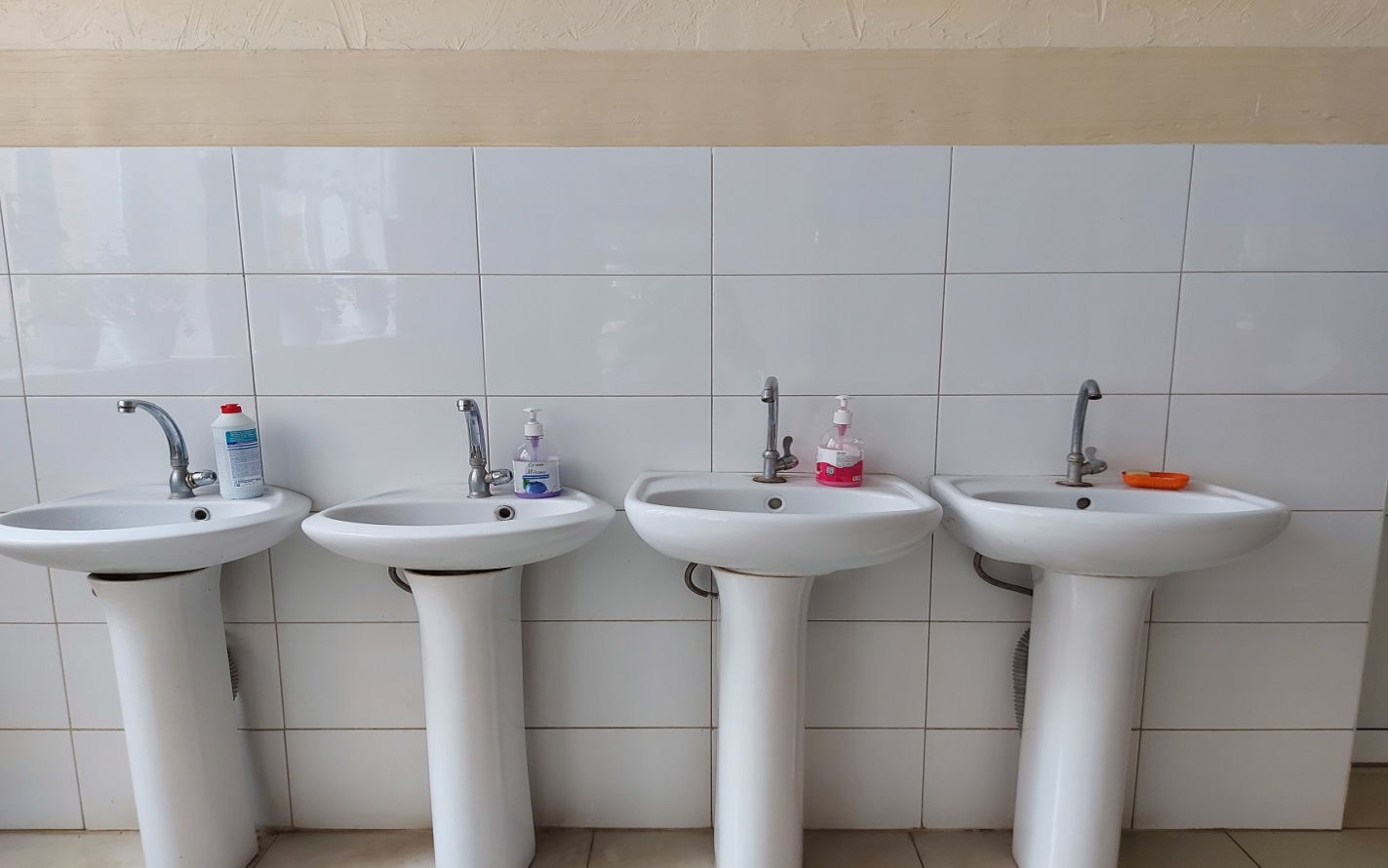 